О присвоении почтового адреса сооружению Надземный газопровод низкого давления,расположенного в станице СтаронижестеблиевскойНа основании пункта 1.20 статьи 14 Федерального закона от 6 октября 2003 года № 131-ФЗ «Об общих принципах организации местного самоуправления в Российской Федерации», постановления главы муниципального образования Красноармейский район от 31 января 2006 года № 169 «О передаче полномочий при присвоении адресов земельным участкам, зданиям, строениям, сооружениям» в соответствии с решением Совета Старонижестеблиевского сельского поселения Красноармейского района 9 февраля 2010 года № 13 «О присвоении адресов земельным участкам, зданиям и сооружениям в Старонижестеблиевском сельском поселении Красноармейского района», в целях упорядочения почтово-адресной нумерации   п о с т а н о в л я ю:1. Сооружению, Надземный газопровод низкого давления, протяжённостью 47 метров, расположенному по адресу: по ул. Кисловодская от ул. Октябрьской до ж/д № 23, присвоить адрес:                          Российская Федерация, Краснодарский край, Красноармейский район, станица Старонижестеблиевская, по ул. Кисловодская от ул. Октябрьской до ж/д № 23.2. Контроль за выполнением настоящего постановления оставляю за собой.3. Постановление вступает в силу со дня его подписания.Исполняющий обязанностиглавы Старонижестеблиевского сельского поселения                                       Красноармейского района                                                               Е.Е. Черепанова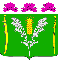 АДМИНИСТРАЦИЯСТАРОНИЖЕСТЕБЛИЕВСКОГО СЕЛЬСКОГО ПОСЕЛЕНИЯ КРАСНОАРМЕЙСКОГО РАЙОНАПОСТАНОВЛЕНИЕАДМИНИСТРАЦИЯСТАРОНИЖЕСТЕБЛИЕВСКОГО СЕЛЬСКОГО ПОСЕЛЕНИЯ КРАСНОАРМЕЙСКОГО РАЙОНАПОСТАНОВЛЕНИЕ«___10___»__11_____2022 г.№ __190_______станица Старонижестеблиевскаястаница Старонижестеблиевская